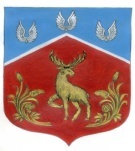 АДМИНИСТРАЦИЯ МУНИЦИПАЛЬНОГО ОБРАЗОВАНИЯ ГРОМОВСКОЕ СЕЛЬСКОЕ ПОСЕЛЕНИЕ МУНИЦИПАЛЬНОГО ОБРАЗОВАНИЯ ПРИОЗЕРСКИЙ МУНИЦИПАЛЬНЫЙ РАЙОН ЛЕНИНГРАДСКОЙ ОБЛАСТИРАСПОРЯЖЕНИЕ«09» октября 2020 года                  № 115-Р«О проведении субботника на территории МО Громовскоесельское поселение»В целях повышения уровня благоустройства и санитарного состояния:1.Объявить с 12 октября 2020г. по 30 октября 2020г. включительно на территории МО Громовского сельского поселения субботник.2. Провести широкую разъяснительную работу по привлечению населения, предприятий и предпринимателей к участию в работах по благоустройству территорий.3. Рекомендовать руководителям предприятий, организаций, учреждений организовать проведение работ на закрепленных территориях, в соответствии с Приложением №1 с последующим предоставлением до 15 часов в день проведения субботника сведений о количестве участников субботника, фотоотчет и объем вывезенного мусора на адрес электронной почты «adm-gromovo@yandex.ru».5. Контроль за исполнением данного распоряжения оставляю за собой.Глава администрации                                                                         А.П. КутузовМатвеева М.В.  8(81379)-99-470РАЗОСЛАНО: Дело-2,  Прокуратура-1, ООО «ПАРИТЕТЪ», МДОУ25, МУК КСК Громово, ООШ «Красноармейская», ОАО «ТВЭЛОблСервис»Приложение № 1к распоряжению администрации МО Громовское сельское поселение № 115-Р от 09.10.2020г.С П И С О Кпредприятий, организаций, учреждений, за которыми закреплена территория по санитарной уборке в МО Громовское СП.Поселок ГромовоКрасноармейская ООШ – территория школы по периметру забора + 5м, стадион, территория между ДК и финским кладбищем.МУК КСК п. Громово – 10 метров от здания ДК, сквер.Детский сад п. Громово – территория по периметру + 5м.ЗАО ПЗ «Красноармейский» - территория от конторы до 2-х этажных домов. Участок ЖКХ п. Громово – придомовые территории, детские площадки, центральная площадь, стоянки, рынок.Администрация МО Громовское сельское поселение – территория от дома № 6 до автобусной остановки.Предприниматели – Гладкова Л.Н., Фарафонова Л.Н. – территории вокруг магазинов на расстоянии 5 м.ООО «ПАРИТЕТЪ» - территория по периметру котельной, угольный склад, между котельной и региональной дорогой.Поселок ст. ГромовоУчасток ЖКХ п. ст. Громово – придомовые территории, детские площадки.ТСН «Строителей 8» – придомовая территория, детская площадка, стоянка автомобилей.ТСН «Строителей 10» –придомовая территория, детская площадка, стоянка автомобилей.Детский сад п. ст. Громово – территория по периметру + 5 метровФилиал МУК КСК п. ст. Громово – площадь перед КСК, памятник, территория по периметру + 5 метров.ЗАО «Водолей» - территория вокруг магазина + 15 метров, стоянка.Магазин Приозерского ПО – территория перед магазином + 15 метровМагазин «Кузя» - территория вокруг магазина + 5 метровМагазин  «Магнит» -  территория вокруг магазина + 10 метровООО «Громовский бетон» - территория вокруг предприятия + 15 метров.ООО «Время» - территория вокруг предприятия + 15 метров.ЗАО «Зодчий» - территория вокруг предприятия + 15 метров.ООО «ПАРИТЕТЪ» - территория по периметру котельной + 15 метров, развилка дорог напротив железнодорожного переезда.ПОЧТА -  территория вокруг предприятия + 5 метров.Магазины: п. Портовое – Иванова Т.Г., Гладкова Л.Н., п. Красноармейское – Лебедев Д.В.,  Попова И.В., п. Приладожское – Громова Т.В. – территории вокруг магазинов на расстоянии 10м.